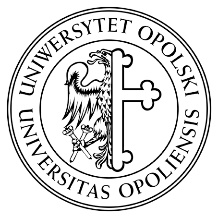 UNIWERSYTET OPOLSKIWYDZIAŁ Przyrodniczo-TechnicznyKierunek studiówPRACA MAGISTERSKA/LICENCJACKA/INŻYNIERSKA*Imię i nazwiskoTYTUŁ PRACY (w języku oryginału)TYTUŁ PRACY (w języku angielskim) TYTUŁ PRACY (w języku polskim, jeżeli tytuł oryginału jest inny niż polski)*Praca napisana pod kierunkiemtytuł, stopień naukowy, imię i nazwisko promotora*usunąć, jeśli nie dotyczy